                       LICEO JUAN RUSQUE PORTAL 2020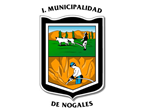 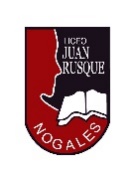   “Comprometidos con la calidad, integralidad e inclusión…”De acuerdo a lo trabajado en clases, las características estudiadas de la función potencia, permiten modelar algunas situaciones de la vida cotidiana y fenómenos de distintas áreas del conocimiento como, biología, economía, geología, entre otros.Un ejemplo, son las situaciones financieras. Por ejemplo el interés compuesto. Con este interés  las ganancias generadas se suman al capital inicial, de modo que en el siguiente período el interés se aplica al monto final.El interés compuesto,  puede modelarse con la función potencia y sus traslaciones, por medio de la expresión:        Aplique la función potencia para resolver las siguientes situaciones de interés compuesto.En una cuenta bancaria se depositan $60000 con una tasa de interés del 1,6%anual.        Si se aplica interés compuesto con una capitalización trimestral, ¿qué monto habrá luego de 3           años?  2)  Una institución financiera ofrece a sus clientes dos alternativas de inversión.a)  Alternativa A. Consiste en depositar $1000000 a un 6% anual con interés compuesto a 2     años.b) Alternativa B. consiste en invertir $1000000, y recibir $61800 al finalizar el primer año y $61800 al finalizar el segundo año.  ¿Cuál es la alternativa más conveniente?3) Observe los siguientes avisos publicitarios y responda sin calcular. Solo analizando la publicidad de cada banco, ¿ donde invertirías?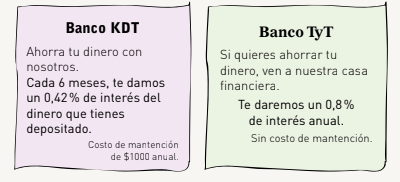 Aplique el modelo de interés compuesto. ¿Qué banco elegirías?. ¿Cambió tu elección respecto de la que hizo inicialmente? SEMANA N° 1-2 OCTUBREASIGNATURA: MATEMATICAASIGNATURA: MATEMATICAGUÍA DE APRENDIZAJEProfesor(a): __________JAQUELINE GONZÁLEZ IBACACHE__________________GUÍA DE APRENDIZAJEProfesor(a): __________JAQUELINE GONZÁLEZ IBACACHE__________________GUÍA DE APRENDIZAJEProfesor(a): __________JAQUELINE GONZÁLEZ IBACACHE__________________Nombre Estudiante:Nombre Estudiante:Curso: 4 MEDIO Unidad: Función potencia Unidad: Función potencia Unidad: Función potencia Objetivo de Aprendizaje: OF1 Modelar situaciones o fenómenos cuyo modelo resultante sea la función potencia…..resolviendo problemas que involucren la función potencia en situaciones de interés compuesto y simple.Objetivo de Aprendizaje: OF1 Modelar situaciones o fenómenos cuyo modelo resultante sea la función potencia…..resolviendo problemas que involucren la función potencia en situaciones de interés compuesto y simple.Objetivo de Aprendizaje: OF1 Modelar situaciones o fenómenos cuyo modelo resultante sea la función potencia…..resolviendo problemas que involucren la función potencia en situaciones de interés compuesto y simple.Recursos de aprendizaje a utilizar:Ppt explicativo  trabajado en clasesGuía de aprendizaje y ejercitación Recursos de aprendizaje a utilizar:Ppt explicativo  trabajado en clasesGuía de aprendizaje y ejercitación Recursos de aprendizaje a utilizar:Ppt explicativo  trabajado en clasesGuía de aprendizaje y ejercitación Instrucciones: LEER ATENTAMENTE Y DESARROLLAR EN SU CUADERNO LAS TAREAS PLANTEADAS. LUEGO ENVIAR SU DESARROLLO PARA SU EVALUACIÓN. PLAZO DE ENTREGA: SEGUNDA SEMANA DE OCTUBREInstrucciones: LEER ATENTAMENTE Y DESARROLLAR EN SU CUADERNO LAS TAREAS PLANTEADAS. LUEGO ENVIAR SU DESARROLLO PARA SU EVALUACIÓN. PLAZO DE ENTREGA: SEGUNDA SEMANA DE OCTUBREInstrucciones: LEER ATENTAMENTE Y DESARROLLAR EN SU CUADERNO LAS TAREAS PLANTEADAS. LUEGO ENVIAR SU DESARROLLO PARA SU EVALUACIÓN. PLAZO DE ENTREGA: SEGUNDA SEMANA DE OCTUBRE